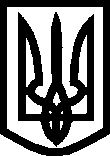 УКРАЇНА ВИКОНАВЧИЙ КОМІТЕТМЕЛІТОПОЛЬСЬКОЇ  МІСЬКОЇ  РАДИЗапорізької областіР О З П О Р Я Д Ж Е Н Н Яміського голови26.04.2018                                                                    		 № 222-рПро організацію свята «Відкриття весняно-літнього сезону КП «Мелітопольський міський парк культури і відпочинку ім. Горького» 	Керуючись Законом України «Про місцеве самоврядування в Україні», з метою проведення святкового відкриття Парку культури і відпочинку                       ім. Горького:1. Провести з 28 квітня по 01 травня 2018 року свято «Відкриття весняно-літнього сезону КП «Мелітопольський міський парк культури і відпочинку 
ім. Горького».2. Затвердити план проведення свята «Відкриття весняно-літнього сезону КП «Мелітопольський міський парк культури і відпочинку                            ім. Горького» (далі – План проведення свята), що додається.3. Інформаційному відділу виконавчого комітету Мелітопольської міської ради Запорізької області забезпечити висвітлення через засоби масової інформації Плану проведення свята.						4. Директору КП «Мелітопольський міський парк культури і відпочинку ім. Горького» Мелітопольської міської ради Запорізької області                 Обрезанову О.А. забезпечити прибирання території та підключити апаратуру посилення.5. Керівникам структурних підрозділів Мелітопольської міської ради та її виконавчого комітету забезпечити виконання затверджених заходів та інформувати КП «Мелітопольський міський парк культури і відпочинку ім. Горького» Мелітопольської міської ради Запорізької області про хід їх виконання до 10.05.2018.6. Рекомендувати начальнику Мелітопольського відділу поліції ГУНП в Запорізькій області Бондаренку В.А забезпечити охорону громадського правопорядку згідно з Планом проведення свята з 11-00 до 22-00.		7. Рекомендувати головному лікарю КУ «Мелітопольська станція екстреної (швидкої) медичної допомоги» Запорізької обласної ради 
Липуновій Л.А. забезпечити чергування бригади швидкої допомоги біля адміністративної будівлі КП "Мелітопольський міський парк культури і відпочинку ім. Горького" згідно з Планом проведення свята з 11-00 до 15-00.8. КП «Мелітопольський міський парк культури і відпочинку                          ім. Горького» Мелітопольської міської ради Запорізької області надати підсумкову інформацію про стан виконання цього розпорядження Мелітопольському міському голові до 14.05.2018.						9. Контроль за виконанням цього розпорядження покласти на заступника міського голови з питань діяльності виконавчих органів ради Бойко С.О.Мелітопольський міський голова 					С.А. МінькоДодаток до розпорядження міського голови						26.04.2018 № 222-р План проведення свята «Відкриття весняно-літнього сезону КП «Мелітопольський міський парк культури і відпочинку ім. Горького» Керуючий справами виконкому 					О.В.ДубінінаОбрезанов О.А.№ Назва заходуМісце проведенняДата, часВідповідальний виконавець1.« Фонтан-DAY»: відкриття фонтана, виступ оркестру Дитячої музичної школи №1, фестиваль «Ланч Фест», концерт на новій сценіФонтан у парку культури і відпочинку ім. Горького, площа навпроти кафе «Елки-палки», нова сцена навпроти «Галявини казок»28.04.2018з 11:00Обрезанов О.А. Семікін М.О2.«Територія нестримного спорту»: матчі з футболу та баскетболу, скандинавська ходьба, виступ оркестру, концерт гурту «RADIOLA» Спортивні майданчики у парку культури і відпочинку ім. Горького, нова сцена навпроти «Галявини казок»29.04.2018з 9:00Обрезанов О.А. Жорняк А.М.Семікін М.О3.«R”n”B Party»: ярмарок шашликів, фотозони, відкриття пруду, розважальна програма «Відпочиваємо, не сумуємо!», молодіжна вечірка «R”n”B Party»По території парку культури і відпочинку ім. Горького, атракціонний майданчик парку, нова сцена навпроти «Галявини казок»30.04.2018з 10:00Обрезанов О.А. Семікін М.О4.«Мир.Пруд.Парк» - концерт гурту «ВІА Родина»Літня естрада парку культури і відпочинку ім. Горького 01.05.201820:00 Обрезанов О.А. Семікін М.О. 